Actividad: Nuevamente, nuestro alcalde Dr. José Rigoberto Mejía y parte de equipo técnico se reunieron este día con habitantes y miembros de la directiva del Barrio El Chile, para terminar de aclarar dudas pendientes de las reuniones anteriores y llegar a un acuerdo para el proyecto de mejoramiento del parqueo municipal.Fecha: 13 de agosto de 2020.Ubicación:  Parqueo Municipal de Chalatenango.Hora: 3:00pm.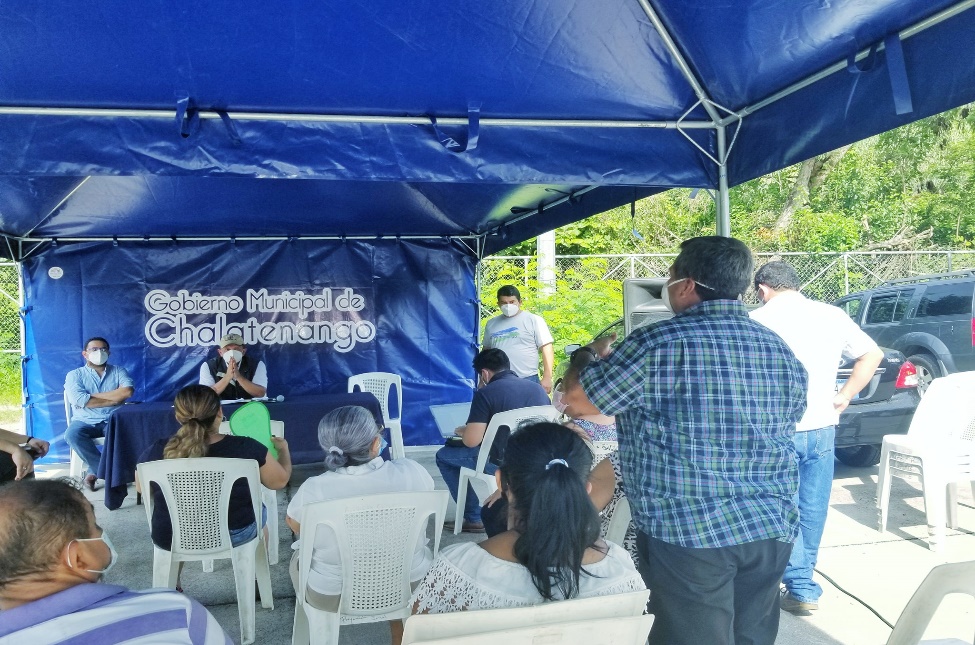 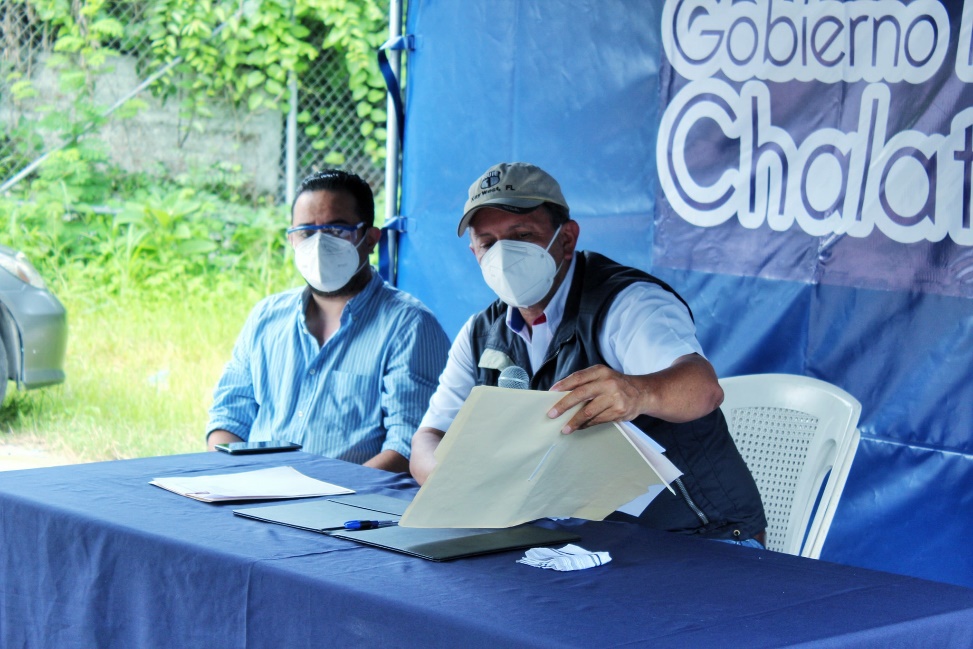 